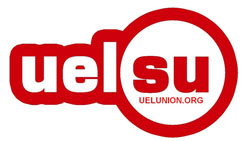 Completed application forms should be emailed to Nishaant at nishaant@uel.ac.uk by 12pm (noon), Thursday 19th October 2017.Employment Application FormJob applied for: Community and Student Events ManagerIntroductionWe have designed this application form to collect all the information we require to select candidates for interview.  Please do not send CVs, as we will not look at them.  You may use continuation sheets if you wish.Education Please provide details of your education to date.TrainingPlease provide details of other training that you have attended to date.Employment HistoryPlease provide details of your work experience (paid or unpaid) to date.Supporting StatementWe suggest that you pay particular attention to the job description and person specification when completing the following section.  Please detail below how your experience is relevant to the position that you wish to apply for:ReferenceWe wish to contact someone who knows you to establish that you have the experience we need.  We will ask them if they think you will be well suited for this job. Please provide the name of a person who will be able to do this.  We intend to contact these people only if you are selected for interview.Dates attendedInstitutionQualification and grade(if applicable)Dates attendedTraining ProviderQualification and grade(if applicable)Dates (month & year)Job Title and EmployerDescription of DutiesReason for leavingNamePersonal or ProfessionalAddress, telephone number & email addressMay we approach now?